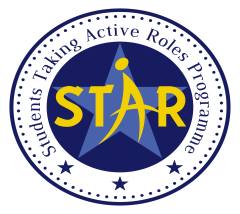 LINGNAN UNIVERSITYOffice of Global EducationSTUDENT EXCHANGE PROGRAMMES - FOR OUTGOING STUDENTSPORTFOLIO OF EXCHANGE ACHIEVEMENTSPersonal ParticularsGoals and EvaluationRefer to the goals and action plans you set prior to your exchange, please evaluate whether you have achieved your goal(s) in EACH of the following aspects. If yes, please provide examples and elaborations. If no, please identify the reason(s) why the goal(s) is/are not achieved. (Not less than 50 words for each aspect)Academic ExperienceCultural ExposureSocial ExperienceProfessional DevelopmentPersonal DevelopmentDifficulties and ChallengesDid you encounter any unexpected difficulties or challenges during your exchange? If yes, please elaborate. (Not less than 100 words)How did you overcome these unexpected difficulties or challenges? (Not less than 100 words)Overall Review Except the preset goals, did you have any other achievement(s) during your exchange? If yes, please elaborate. (Not less than 100 words)What are the most valuable skills and knowledge you have acquired from your exchange experience? Please elaborate. (Not less than 100 words)Has your exchange experience changed your plans for the future? If yes, how? (Not less than 100 words)Signature:_______________________        Date:___________________NameLingnan Student IDProgramme & Major/ Stream Year of Study in 2023/24Term of ExchangeHost InstitutionHost CountryGoal(s)Actions takenGoal(s) achieved? □ Yes [complete (d)]     □ No [complete (e)]Examples and elaborations(Not less than 50 words)Reason(s)(Not less than 50 words)Goal(s)Actions takenGoal(s) achieved? □ Yes [complete (d)]     □ No [complete (e)]Examples and elaborations(Not less than 50 words)Reason(s)(Not less than 50 words)Goal(s)Actions takenGoal(s) achieved? □ Yes [complete (d)]     □ No [complete (e)]Examples and elaborations(Not less than 50 words)Reason(s)(Not less than 50 words)Goal(s)Actions takenGoal(s) achieved? □ Yes [complete (d)]     □ No [complete (e)]Examples and elaborations(Not less than 50 words)Reason(s)(Not less than 50 words)Goal(s)Actions takenGoal(s) achieved? □ Yes [complete (d)]     □ No [complete (e)]Examples and elaborations(Not less than 50 words)Reason(s)(Not less than 50 words)